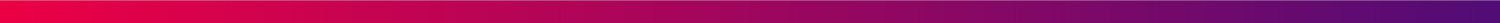 __________________________________________________________________________(vardas, pavardė)__________________________________________________________________________(asmens adresas, tel.nr, el.paštas)UAB GF BANKASPRAŠYMAS20__-__-________________(Miestas)	Atšaukiu savo nurodymą pervesti pinigus pagal vartojimo kredito sutarties Nr.___________________ finansavimo sandorį Nr ___  ir prašau laikyti šį sandorį nesudarytu.______________________________________                                                                                                      (vardas, pavardė, parašas)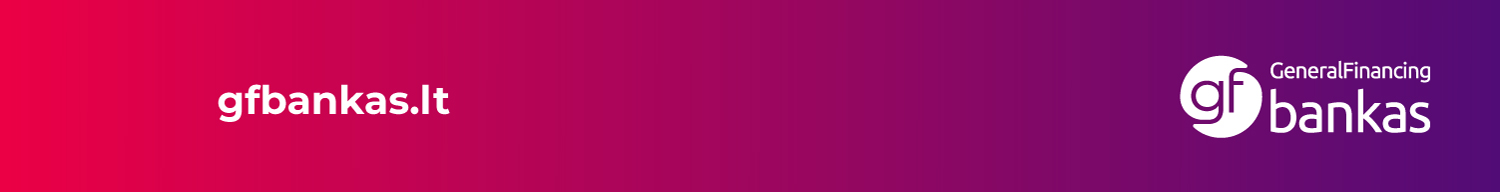 